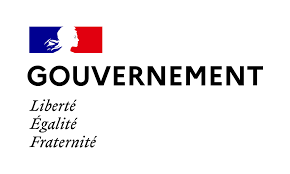 Paris, le 16 juillet 2021NOTE AUX RÉDACTIONSDans le cadre de la signature de la convention d’objectifs entre l’État et l’Association de gestion du fonds pour l'insertion des personnes handicapées (Agefiph) pour développer l’emploi des personnes en situation de handicap , Madame Elisabeth BORNE, Ministre du Travail, de l’Emploi et de l’Insertion, Madame Brigitte KLINKERT, Ministre déléguée à l’Insertion et Madame Sophie CLUZEL, Secrétaire d’État auprès du Premier ministre chargée des Personnes handicapées, se rendront lundi 19 juillet dans les locaux de l’entreprise Frans Bonhomme situés dans le XVIe arrondissement de Paris.Déroulé :15h00 : Visite de l’entreprise Frans Bonhomme, groupe signataire d’une convention politique d’emploi avec l’Association de gestion du fonds pour l'insertion des personnes handicapées (Agefiph)(36 avenue Raymond Poincaré 75016 Paris)Intervention de M. Pierre FLECK, Président de Frans Bonhomme.Présentation de la convention d’emploi, en présence de la référente handicap de Frans Bonhomme et du chargé du suivi de la convention à l’Agefiph, suivie d’un temps d’échange avec les Ministres.Échanges avec deux salariés en situation de handicap.Signature de la convention ente Frans Bonhomme et l’Agefiph, précédée par les discours de Mme Malika BOUCHEHIOUA, Présidente de l’AGEFIPH et de M. Pierre FLECK, Président de Frans Bonhomme.15h45 : Signature de la convention d’objectifs pluriannuelle de l’Agefiph avec l’État(36 avenue Raymond Poincaré 75016 Paris)La signature de la convention de l’Agefiph avec l’État sera précédée par les discours de : Mme Elisabeth BORNE, Ministre du Travail, de l’Emploi et de l’Insertion ;Mme Brigitte KLINKERT, Ministre déléguée à l’Insertion ;Mme Sophie CLUZEL, Secrétaire d’Etat chargée des personnes handicapées ;Mme Malika BOUCHEHIOUA, Présidente de l’AGEFIPH.16h00 : Point presse – Micro tenduACCRÉDITATIONS :Contact presse Secrétariat d’Etat chargé des Personnes handicapées :seph.communication@pm.gouv.fr Contact presse Ministère du Travail, de l’Emploi et de l’Insertion :sec.presse.travail@cab.travail.gouv.frContact presse Ministère délégué à l’Insertion :sec.presse.insertion@cab.travail.gouv.frLes mesures barrières et notamment la distanciation physique seront strictement respectées. Le port du masque sera obligatoire pour l'ensemble des participants,
en intérieur.